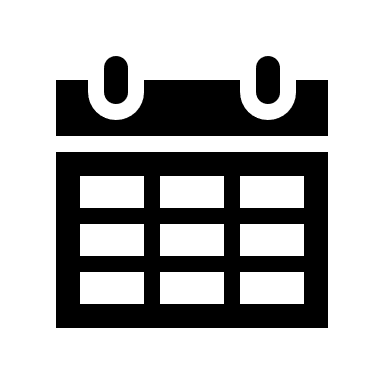 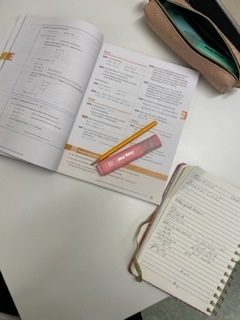 MattelektionViktig informationTisdagen ägnas åt utvecklingssamtal.Sa1ASvenska 1tisdag: utvecklingssamtalfredag: nytt områdeEngelska 5For Thursday: Chapter 12-slut+frågorMatematik 1BFortsätta repetera inför provet.Historia 1BINGET ATT FÖRBEREDASamhällskunskapOnsdag: Demokrati och diktatur – jobba med debattfrågaTorsdag: Demokrati och diktatur – debatter tider finns på mejlPsykologi 1Fredag: Beteendeperspektivet genomgång            Religion 1Nytt områdeIdrott Hälsa 1Onsdag: Lektion på Helsingborgs Arena. BadmintonHållbart samhällsbyggandeINGET ATT FÖRBEREDASpanska 3INGET ATT FÖRBEREDASa1BSvenska 1Formella och Informella Texter. Börja skriva en debattartikel.Engelska 5For Friday: Chapter 12-slut + frågorMatematik 1BMåndag: Repetition inför provOns: ProvHistoria 1BMåndag: Prov i KällkritikTisdag: UtvecklingssamtalSamhällskunskapInget att förbereda. Nytt arbetsområde ska introduceras nästa vecka.Idrott Hälsa 1Onsdag: Lektion på Helsingborgs Arena. BadmintonReligion 1INGET ATT FÖRBEREDApsykologi 1Torsdag: Prov i Psykodynamiska perspektivetHållbart samhällsbyggandeINGET ATT FÖRBEREDASpanska 3INGET ATT FÖRBEREDANa1Svenska 1TISDAG: UTVECKLINGSSAMTALonsdag: språksociologiEngelskaFor Thursday: Product Placement (Blueprint A)Matematik 1Consdag: Ni kommer få ett häfte med övningsuppgifter. Uppgifterna är bedömda på E, C och A nivå.Har ni jobbat under lektionerna ska E uppgifterna vara rutinuppgifter som ni löser snabbt. Då kan ni ägna tiden fram till provet nästa vecka till att lösa mer omfattande uppgifter.SamhällskunskapMåndag: Nytt moment. Att bygga upp en statTisdag: Utvecklingssamtal – ingen lektionIdrott Hälsa 1Onsdag: Lektion på Helsingborgs Arena. BadmintonBiologi 1Cellens molekylärgenetik startReligion 1fördjupning i gruppKemi 1Prov materia och kemisk bindning på onsdag.spanska 3INGET ATT FÖRBEREDASa2aSvenska 2De litterära epokerna: Antiken. Individuell muntlig examination Iliaden sång 1.Engelska 6Måndag: The hunger games kapitel 18-Onsdag: The hunger games kapitel 18-Matematik 2Bmåndag: Andragradsfunktionen och grafen, sid 57-61. Tag med dator vi kommer jobba med geogebra.Historia 2AMåndag: Lokalhistoria – Helsingborgs Historia – Påbörja arbetet med era presentationer.Tisdag: UtvecklingssamtalSamhällskunskap 2Onsdag: Jobba med instuderingsfrågor nationalekonomiska teorierTorsdag: E-prov Nationalekonomiska teorierIdrott Hälsa 1Torsdag: Lektion på Helsingborgs Arena. BadmintonFilmkunskapRedigera färdigt youtube videon.MusikIngen lektion (Utvecklingssamtal)Naturkunskap 1BEnergikällor, hållbar energispanska 4INGET ATT FÖRBEREDASa2bSvenska 2måndag: fördjupning i organisation/muntligtonsdag: FÖRDJUPNING I ORGANISATION/MUNTLIGTEngelska 6Tisdag: Utvecklingssamtal. Ingen lektionOnsdag: The Help kapitel 17-21, var klara med uppgift till kapitlen.Matematik 2BMåndag: Lösningsformeln, s. 70-74MusikIngen lektion (Utvecklingssamtal)Idrott Hälsa 1Torsdag: Lektion på Helsingborgs Arena. BadmintonFilmkunskapRedigera färdigt youtube videon.Naturkunskap 1BEnergikällor, hållbar energiHistoria 2ALokalhistoria: HelsingborgSamhällskunskap 2Ekonomisk historia: 1500-taletspanska 4INGET ATT FÖRBEREDANa2Svenska 2INGET ATT FÖRBEREDAEngelska 6Weekly grammar tasks Practice seminar questionsMatematik 2CMåndag: Definition, sats och bevis vinklar +Implikation och ekvivalens. LösbladOnsdag: Vinklar, s.148-149 + Yttervinkelsatsen, s.150-151Fysik 1 Måndag: Friktion, lutande plant, s. 121-129Onsdag: Hur skriver man en labrapport?     Idrott Hälsa 1 Onsdag: Lektion på Helsingborgs Arena. BadmintonBiologi 2Utvecklingssamtal tisdag, se utlämnad lapp. To Bi 2 Osmos/ Teori och Laboration.Historia 1BTisdag: UtvecklingssamtalTorsdag: Prov i Källkritikspanska 4INGET ATT FÖRBEREDASa20Svenska 3   måndag: Retorikanalys. redovisningsgrupp 1torsdag: RETORIKANALYS. REDOVISNINGSGRUPP 2Matematik 2 Bmåndag: Genomgång av symetrilinje och största / minsta värde. Övningsprov inför provet delas utTag med dator, vi ska jobba med geogebraSamhällskunskapNytt ämne: GlobaliseringGeografiUppgift naturresursfördelningInternationellarelationerMaktmedel i internationella systemet  Religion 2fördjupning i sekterKriminologiDe kriminologiska teoriernaFilosofiinget att förberedaIdrott hälsa 2Fredag: Lektion i sal 15 - Träningsprojektet.naturkunskap 2Materia och materialENGELSKA 7Written test Shakespeare Study the material and your notes from the lessons + your notes from listening to your class mates presentations.Na20ASvenska 3Arbeta med den tematiska fördjupningen.Matematik 4Måndag: Gör klart uppgifterna på sid 52 och 55.Kort genomgång av grafen till y=tan(x)Tag med dator, vi kommer jobba med programmet geogebra.KriminalteknikStart av toxikologiFysik 2tisdag: Sista veckan innan provet ägnas åt repetition av kraftmoment och kastparabel.För dem som vill finns det möjlighet att genomföra några enkla experiment på momentlagenIdrott hälsa 2Fredag: Lektion i sal 15 - Träningsprojektet.Kemi 2Start av organisk kemiSamhällskunskapTisdag: Utvecklingssamtal – ingen lektion Torsdag: Jobba med Tematisk fördjupningEngelska 7Written test Shakespeare Study the material and your notes from the lessons + your notes from listening to your class mates presentations.matematik 5tisdag: Repetition av kap 1, kombinatorik. Vi jobbar med blandade övningar på permutationer, kombinationer, mängdlära och vendiagram.Vi fortsätter repetera inför provet på fredag vecka 42Na20bSvenska 3Arbeta med den tematiska fördjupningen.Matematik 4måndag: Gör klart uppgifterna på sid 52 och 55.Kort genomgång av grafen till y=tan(x)Tag med dator, vi kommer jobba med programmet geogebraKriminalteknikStart av toxikologiSamhällskunskapTematisk fördjupning i en samhällsfrågaFysik 2TISDAG: SISTA VECKAN INNAN PROVET ÄGNAS ÅT REPETITION AV KRAFTMOMENT OCH KASTPARABEL.FÖR DEM SOM VILL FINNS DET MÖJLIGHET ATT GENOMFÖRA NÅGRA ENKLA EXPERIMENT PÅ MOMENTLAGENKemi 2Start av organisk kemiEngelska 7Written test Shakespeare Study the material and your notes from the lessons + your notes from listening to your class mates presentations.idrott hälsa 2Fredag: Lektion i sal 15 – Träningsprojektet.Matematik 5TISDAG: REPETITION AV KAP 1, KOMBINATORIK. VI JOBBAR MED BLANDADE ÖVNINGAR PÅ PERMUTATIONER, KOMBINATIONER, MÄNGDLÄRA OCH VENDIAGRAM.VI FORTSÄTTER REPETERA INFÖR PROVET PÅ FREDAG VECKA 42